REPUBLIKA E SHQIPËRISËKOMISIONI QENDROR I ZGJEDHJEVEV E N D I MPËR MOSPRANIMIN PËR SHQYRTIM TË KËRKESËS ANKIMORE NR.110, PARAQITUR NË KQZ NË DATËN 10.07.2015Komisioni Qendror i Zgjedhjeve në mbledhjen e datës 10.07.2015, me pjesëmarrjen e:Lefterije	LUZI-			KryetareDenar		BIBA-			Zv/KryetarEdlira 		JORGAQI-		AnëtareGëzim 		VELESHNJA		AnëtarHysen 		OSMANAJ-		AnëtarKlement         ZGURI-		AnëtarVera		SHTJEFNI-		AnëtareShqyrtoi çështjen me:KËRKUES:	Partia Lëvizja Demokratike për NdryshimOBJEKT:	Kundershtimi I Vendimit te KQZ NR.868 DT,06.07.2015 te KQZ-SE" Per nxjerrjen e rezultatit te votimit per zgjedhjen e keshiliit te Bashkise ShkoderBAZË LIGJORE:	Neni 23, pika 1, germa “a”, neni 129,  pika 1, 3, germa (b)  dhe neni 126, pika 2 të ligjit nr. 10019, datë 29.12.2008 “Kodi Zgjedhor i Republikës së Shqipërisë”, i ndryshuar.Komisioni Qendror i Zgjedhjeve pasi shqyrtoi dokumentacionin e paraqitur si dhe dëgjoi diskutimet e përfaqësuesve të partive politike, V Ë R E N:Subjekti zgjedhor Partia Lëvizja Demokratike për Ndryshim ka depozituar pranë KQZ-së kërkesë ankimore, e cila në respektim të kritereve të përcaktuara në nenin 127 të Kodit Zgjedhor, është regjistruar në Regjistrin e Ankimeve Zgjedhore, me Nr.55 regj, datë 10.07.2015.Në mbledhjen e datës 10.07.2015, ora 16:00 pas relatimit të Z. Gëzim Veleshnja, dhe diskutimit të përfaqësuesve të partive politike kërkesa nr.110 u konstatua se kjo kërkesë ankimore nuk i  plotësonte elementët e formës të parashikuara në nenin 126, dhe elementet e përcaktuara në nenin 130 dhe në mbështetje të nenit 129 pika 3, germa b, të ligjit Nr. 10019, datë 29.12.2008 “Kodi Zgjedhor i Republikës së Shqipërisë”, i ndryshuar, Kërkesa Ankimore nuk duhet të pranohet.PËR KËTO ARSYEKomisioni Qendror i Zgjedhjeve mbështetur në nenin 21, pika 1, nenin 126, pika 2, nenin 129, pika 1, 3, germa (b) të ligjit nr. 10019, datë 29.12.2008 “Kodi Zgjedhor i Republikës së Shqipërisë”, i ndryshuar.V E N D O S I:Mospranimin për shqyrtim të kërkesës ankimore nr.110, datë 10.07.2015, të paraqitur nga subjekti zgjedhor Partia Lëvizja Demokratike për Ndryshim.Ky vendim hyn në fuqi menjëherë.Kundër këtij vendimi mund të bëhet ankim në Kolegjin Zgjedhor pranë Gjykatës së Apelit Tiranë, brenda 5 ditëve nga shpallja e tij.Lefterije	LUZI-				KryetareDenar	BIBA-			Zv/KryetarEdlira 	JORGAQI-			AnëtareGëzim 	VELESHNJA-		AnëtarHysen 	OSMANAJ-			AnëtarKlement      ZGURI-			AnëtarVera		SHTJEFNI-			Anëtare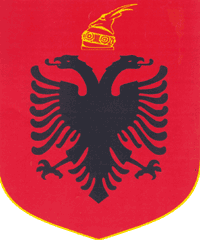 